Sanner’s Carbine Classic September Match Report5/6/2023Shooting a match is always fun, but when the weather cooperates, it’s even better. We couldn’t have asked for a better day for the May 2023 Sanner’s Carbine Classic, the first match of this year’s series.41 shooters were pitted against five stages featuring a number of challenges. The theme for the match seemed to be “Choose Wisely,” as four stages required competitors to make a decision. Left or right? Prone or standing? Which shoulder? Which way is faster?The overall winner was Mark Swierczek, who beat his son Jake by a razor-thin 0.64 seconds. The other category and divisional winners are below.High CategoriesHigh Junior: Paul, JosephHigh Senior: Turner, GaryHigh Lady: Swierczek, AndreaHigh Active Duty: Craig, SeanDivisional WinnersDot: Swierczek, MarkIronman: Mund, JoePCC: Frank, JohnPrepper: Delgado, AnibalScope: Bachmann, AaronAdditionally, special congratulations go to Brad Drouillard for competing with an M1 Carbine and proving that the old girls still rock with a respectable 2nd place finish in Ironman, great shooting!Included below is the link for the match results on Practiscore.https://practiscore.com/results/new/202300As well as an awesome video put together by one of our competitors: https://www.youtube.com/watch?v=nUyJZZ37YqgThe next match will be on Saturday, July 29th. As usual, look for sign-ups a few weeks in advance. And a special thank you to Anibal Delgado for helping with this match report; we’ll be seeing much more of him in the future.  See you in July! -Jake Swierczek, Jeremy Hanson, and Anibal DelgadoShowing her Dad how it’s done!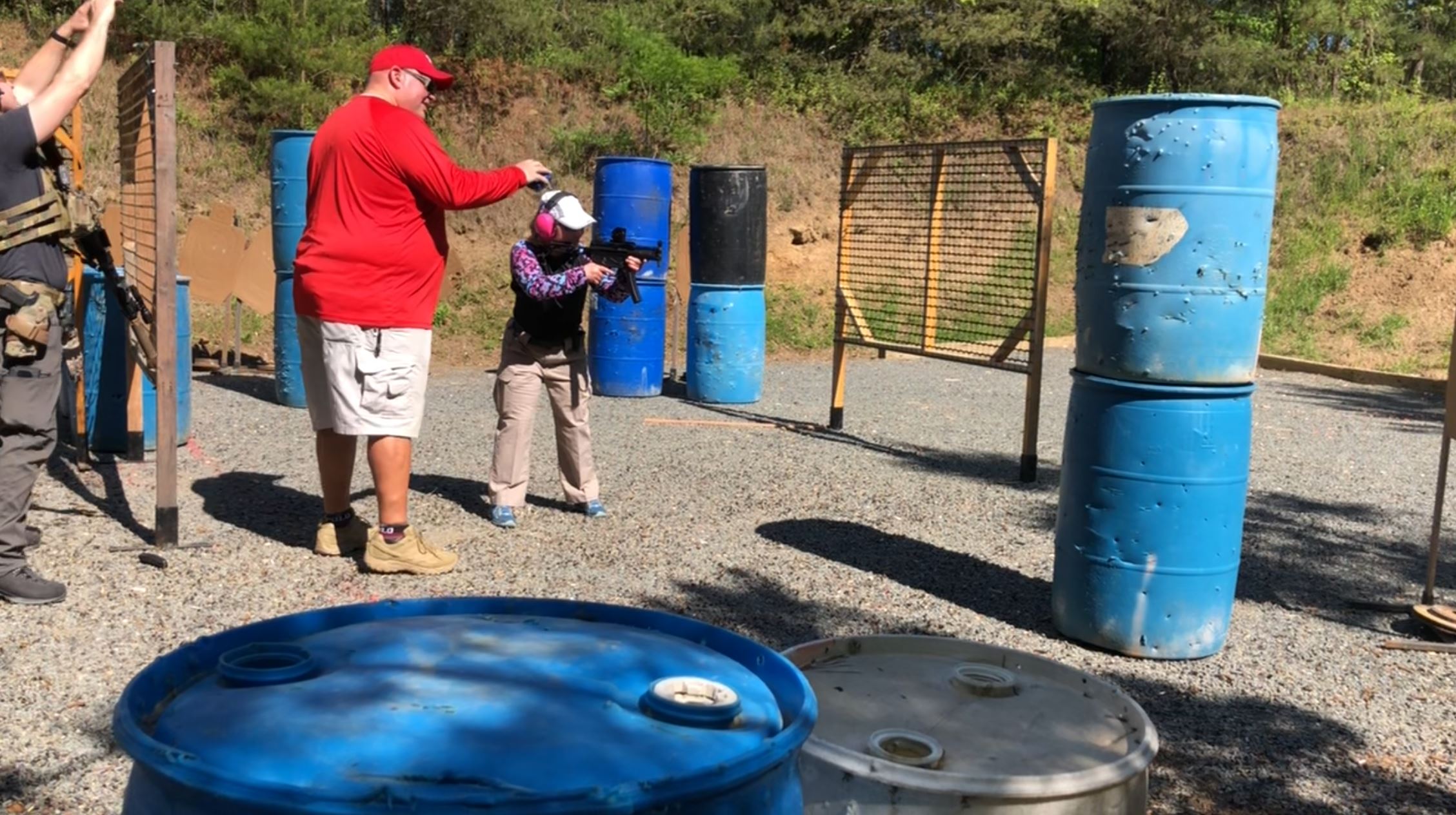 Reloading on the fly: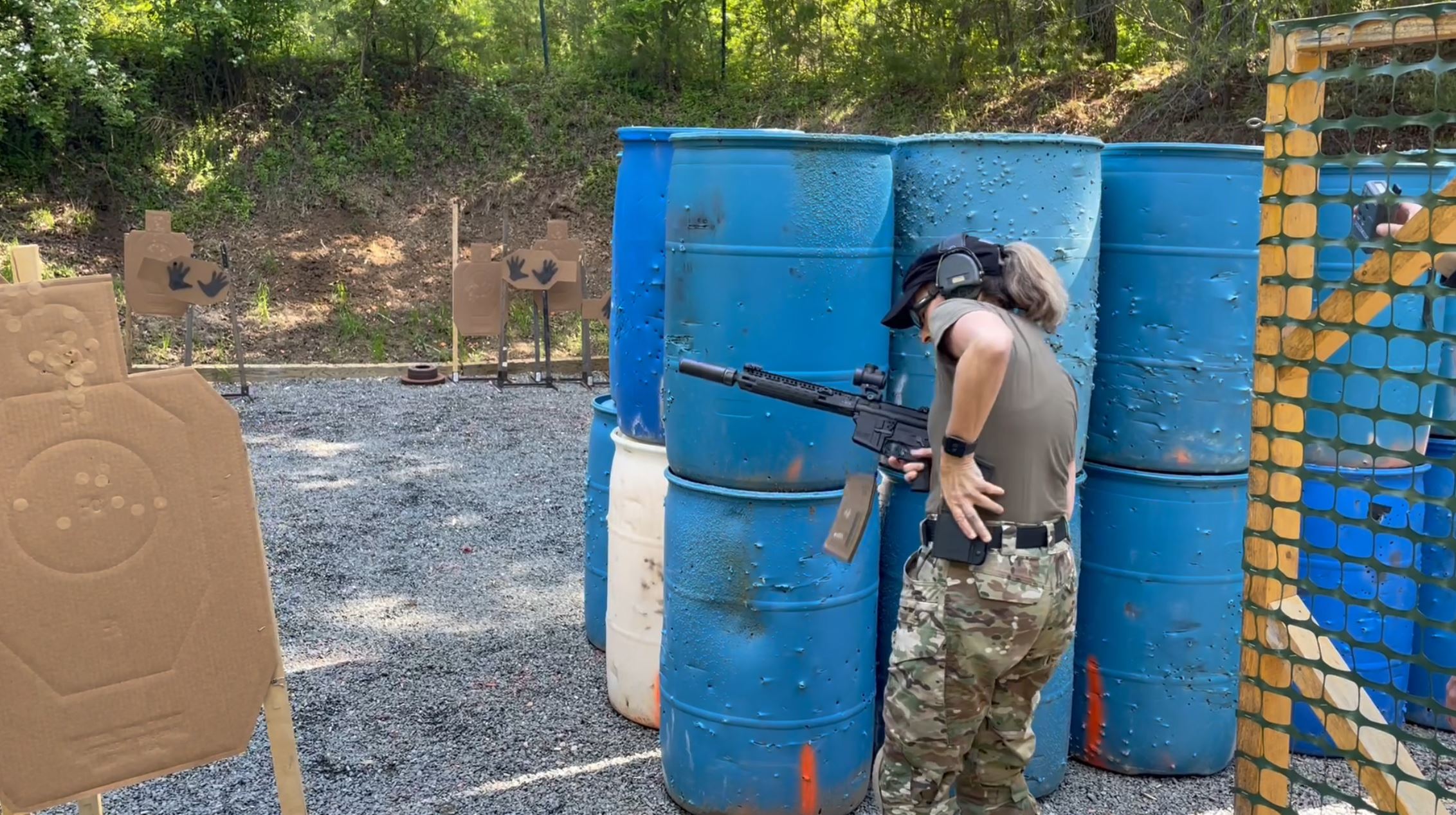 You could go around the wall…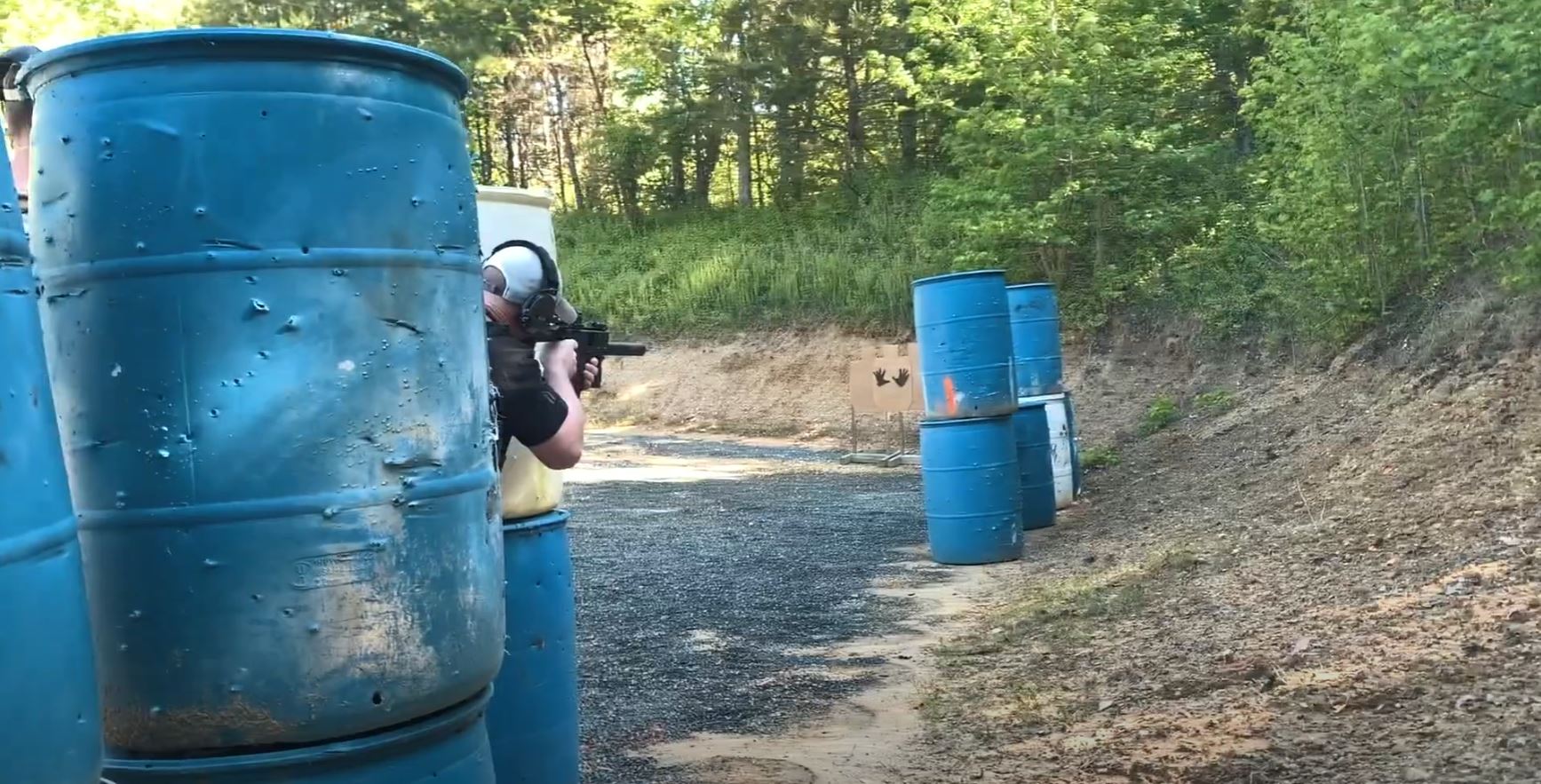 Or you could go under!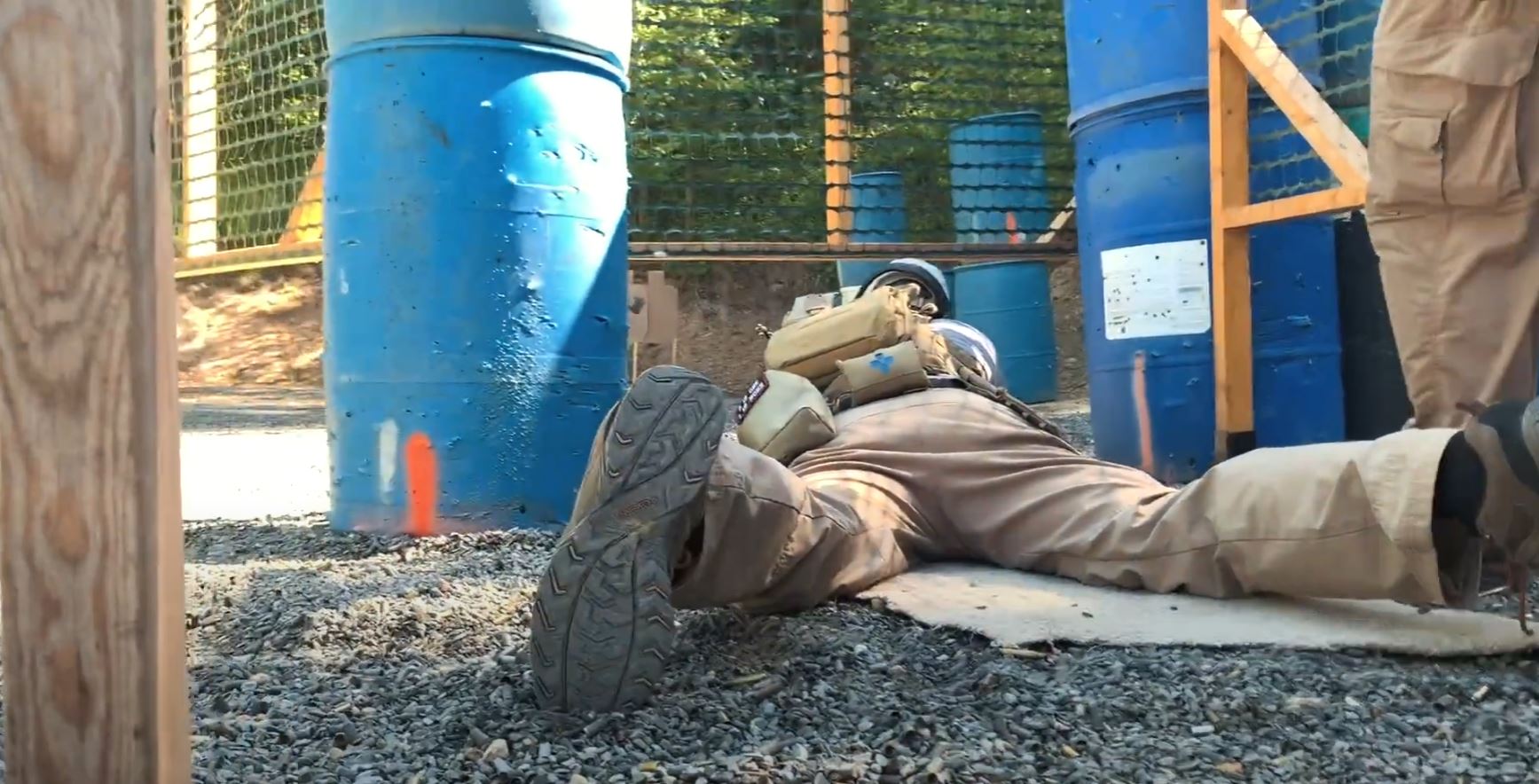 Suppressed fire…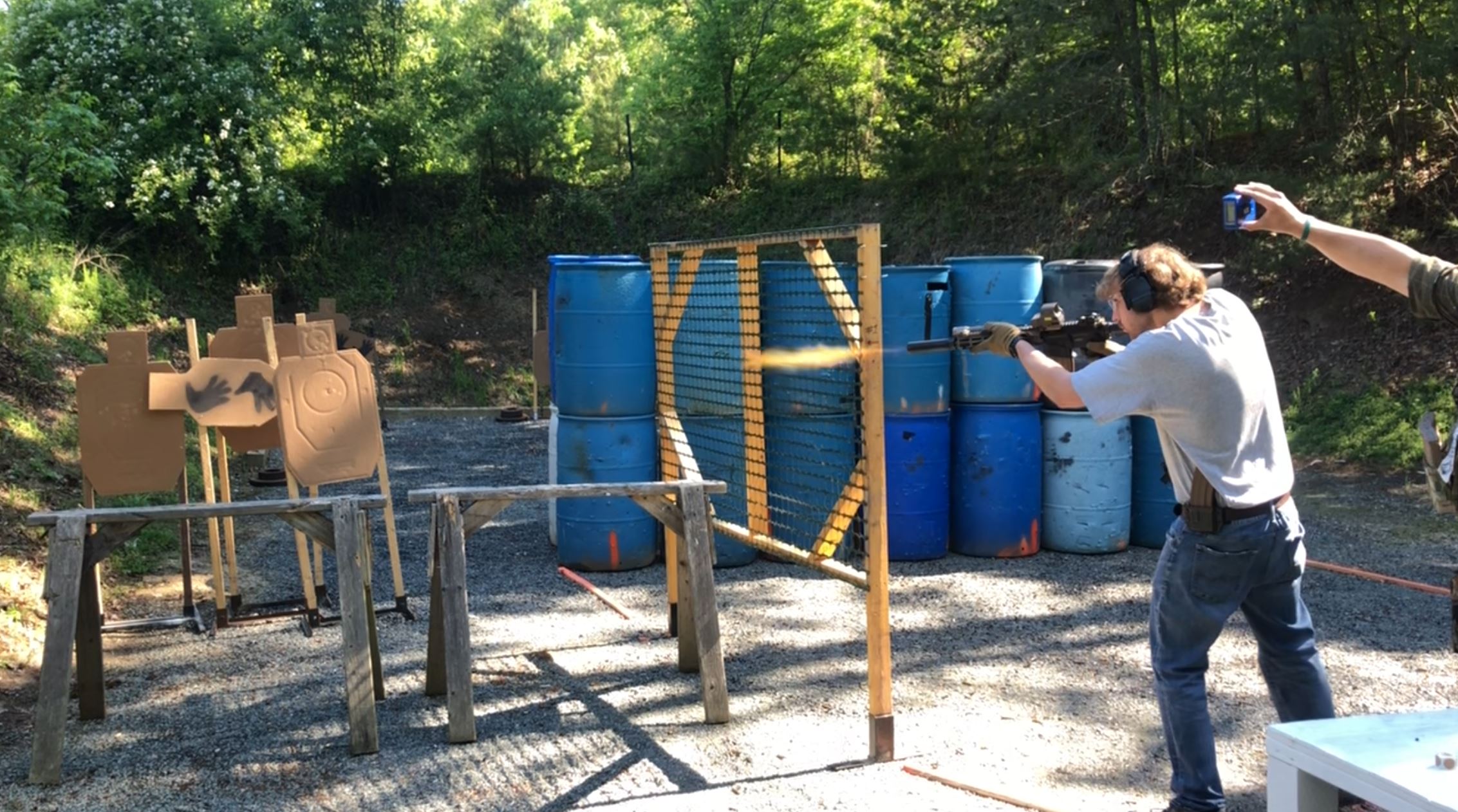 …or unsuppressed, it’s all good!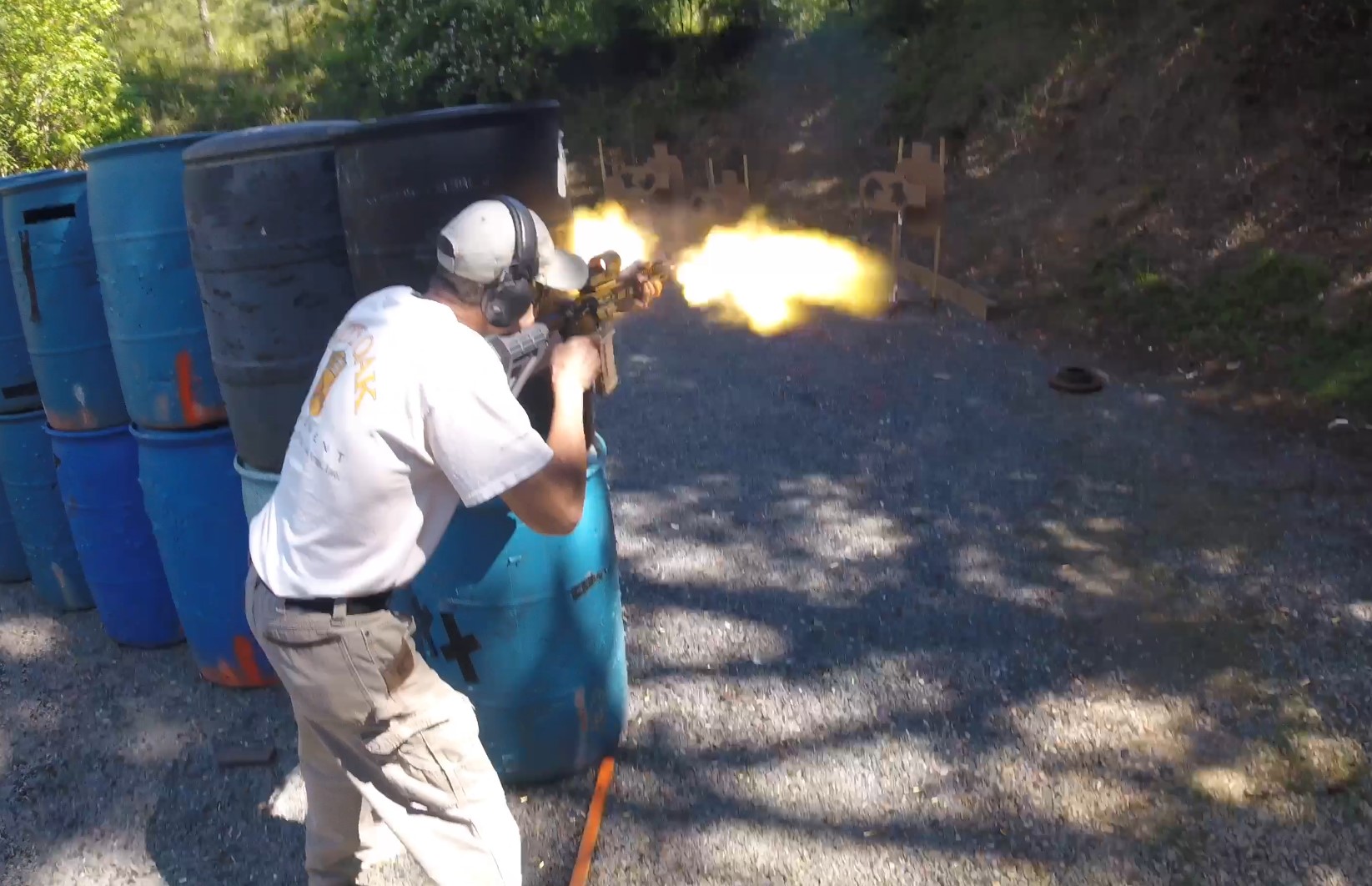 